Ms. Mariscal2rd GradeRoom D129602-237-9110 ext 3159dmariscal@laveeneld.org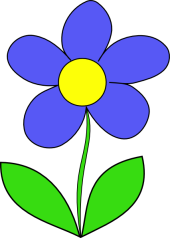 2nd Grade Weekly Flash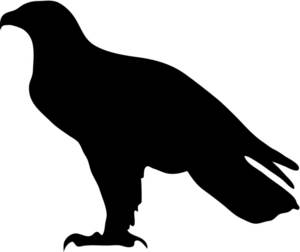 Laveen Elementary home of the Hawks!10-3-2016Announcements:Smoothie-Run every TuesdayScooptacular every Thursday.Field Trip this Friday. All Chaperones need to be at the school by 10:20am.Thank you:
 Hector, for your snack donation last week!Parent’s Corner:Galileo testing this Tuesday. Please make sure your child gets plenty of sleep and has a big breakfast. We will be testing all day, so snack is encouraged on this day. Curriculum Night this Tuesday, October 4th. We hope to see you all there!!Session 1 from 6:00-6:45 Session 2 from 7:00-7:45Field Trip this Friday, October 7th to see the Junie B Jones: Is Not a Crook play.   Please check your child’s homework folder every night. We still need more snack and Clorox wipes for our class. We have 26 student in our class. Any donations will help!! Parent’s Corner:Galileo testing this Tuesday. Please make sure your child gets plenty of sleep and has a big breakfast. We will be testing all day, so snack is encouraged on this day. Curriculum Night this Tuesday, October 4th. We hope to see you all there!!Session 1 from 6:00-6:45 Session 2 from 7:00-7:45Field Trip this Friday, October 7th to see the Junie B Jones: Is Not a Crook play.   Please check your child’s homework folder every night. We still need more snack and Clorox wipes for our class. We have 26 student in our class. Any donations will help!! Parent’s Corner:Galileo testing this Tuesday. Please make sure your child gets plenty of sleep and has a big breakfast. We will be testing all day, so snack is encouraged on this day. Curriculum Night this Tuesday, October 4th. We hope to see you all there!!Session 1 from 6:00-6:45 Session 2 from 7:00-7:45Field Trip this Friday, October 7th to see the Junie B Jones: Is Not a Crook play.   Please check your child’s homework folder every night. We still need more snack and Clorox wipes for our class. We have 26 student in our class. Any donations will help!! Weekly Focus:Math: Math Review 
(place value, word problems, number patterns)Reading: Key Details Spelling: Long A and IGrammar: Expanding Sentences Homework:Homework is due Friday. *Students should be reading every night for 20 minutes or more. You can use RAZ-kids for this. *Students should be practicing spelling and vocabulary every night. Weekly Focus:Math: Math Review 
(place value, word problems, number patterns)Reading: Key Details Spelling: Long A and IGrammar: Expanding Sentences Homework:Homework is due Friday. *Students should be reading every night for 20 minutes or more. You can use RAZ-kids for this. *Students should be practicing spelling and vocabulary every night. Weekly Focus:Math: Math Review 
(place value, word problems, number patterns)Reading: Key Details Spelling: Long A and IGrammar: Expanding Sentences Homework:Homework is due Friday. *Students should be reading every night for 20 minutes or more. You can use RAZ-kids for this. *Students should be practicing spelling and vocabulary every night. 